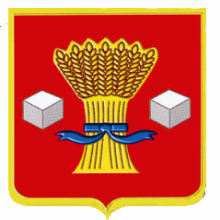 АдминистрацияСветлоярского муниципального района Волгоградской областиПОСТАНОВЛЕНИЕ09.12. 2019                            № 2531О признании утратившими силу постановлений администрации Светлоярского муниципального района Волгоградской области	В соответствии с Федеральным законом от 01.05.2019  № 71-ФЗ «О внесении изменений в Федеральный закон «О контрактной системе в сфере закупок товаров, работ, услуг для обеспечения государственных и муниципальных нужд», руководствуясь Уставом Светлоярского муниципального района Волгоградской области, Уставом Светлоярского городского поселения Светлоярского муниципального района Волгоградской области,  п о с т а н о в л я ю:	1. Считать утратившими силу постановления администрации Светлоярского муниципального района Волгоградской области:	от 20.06.2016 №907 «Об утверждении порядка формирования, утверждения и ведения планов закупок товаров, работ, услуг для обеспечения муниципальных нужд Светлоярского муниципального района Волгоградской области и Светлоярского городского поселения Светлоярского муниципального района Волгоградской области»;	от 18.01.2017 №56 «О внесении изменений в постановление администрации Светлоярского муниципального района Волгоградской области от 20.06.2016 №907 «Об утверждении порядка формирования, утверждения и ведения планов закупок товаров, работ, услуг для обеспечения муниципальных нужд Светлоярского муниципального района Волгоградской области и Светлоярского городского поселения Светлоярского муниципального района Волгоградской области»;	от 05.06.2019 №1095 «О внесении изменений в порядок формирования, утверждения и ведения планов закупок товаров, работ, услуг для обеспечения муниципальных нужд Светлоярского муниципального района Волгоградской области и Светлоярского городского поселения Светлоярского муниципального района Волгоградской области утвержденный постановлением администрации Светлоярского муниципального района Волгоградской области от 20.06.2016 №907 «Об утверждении порядка формирования, утверждения и ведения планов закупок товаров, работ, услуг для обеспечения муниципальных нужд Светлоярского муниципального района Волгоградской области и Светлоярского городского поселения Светлоярского муниципального района Волгоградской области»;	от 22.07.2016 №1137 «Об утверждении порядка формирования, утверждения и ведения планов-графиков закупок товаров, работ, услуг для обеспечения муниципальных нужд Светлоярского муниципального района Волгоградской области и Светлоярского городского поселения Светлоярского муниципального района Волгоградской области»;	от 18.01.2017 №59 «О внесении изменений в постановление администрации Светлоярского муниципального Волгоградской области от 22.07.2016 №1137 «Об утверждении порядка формирования, утверждения и ведения планов-графиков закупок товаров, работ, услуг для обеспечения муниципальных нужд Светлоярского муниципального района Волгоградской области и Светлоярского городского поселения Светлоярского муниципального района Волгоградской области»;	от 05.06.2019 №1094 «О внесении изменений в порядок формирования, утверждения и ведения планов-графиков закупок товаров, работ, услуг для обеспечения муниципальных нужд Светлоярского муниципального района Волгоградской области и Светлоярского городского поселения Светлоярского муниципального района Волгоградской области утвержденный постановлением администрации Светлоярского муниципального района Волгоградской области от 22.07.2016 №1137 «Об утверждении порядка формирования, утверждения и ведения планов-графиков закупок товаров, работ, услуг для обеспечения муниципальных нужд Светлоярского муниципального района Волгоградской области и Светлоярского городского поселения Светлоярского муниципального района Волгоградской области».          2. Настоящее постановление вступает в силу с 01.01.2020 года.              3. Отделу по муниципальной службе, общим и кадровым вопросам администрации Светлоярского муниципального района Волгоградской области (Иванова Н.В.) разместить настоящее постановление в сети «Интернет» на официальном сайте Светлоярского муниципального района Волгоградской области.           4. Контроль исполнения настоящего постановления возложить на заместителя главы администрации Светлоярского муниципального района Волгоградской области Абалемову М.А.Глава муниципального района	                                                        Т.В. РаспутинаИсп. Д.А. Тимофеев